Operationelles Programm 2014 – 2020 					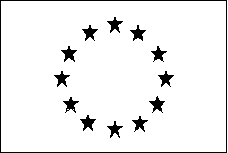 des Landes Mecklenburg-Vorpommern	für den Europäischen Sozialfonds									             Europäische Union
Landesamt für Gesundheit und Soziales M-V			Abteilung FörderangelegenheitenFriedrich-Engels-Str. 4719061 SchwerinAntrag auf Gewährung von Zuwendungen nach der Richtline zur Förderung von Maßnahmen zur Stärkung von Demokratie und Toleranz in Mecklenburg-Vorpommern auf der Grundlage des Operationellen Programms 2014 – 2020 für Mecklenburg–Vorpommern aus Mitteln des Europäischen Sozialfonds (ESF)für Mikroprojekte zum Auf- und Ausbau zivilgesellschaftlicher ProzesseZiel des Projektes:Zielgruppen: Hier werden die Personenkreise benannt, die mit dem Projekt erreicht werden sollen.Projektumsetzung:Begründen Sie die Notwendigkeit der Projektumsetzung. Benennen Sie die konkreten Aktivitäten und gehen Sie auf geplante/erforderliche Kooperationen ein.  Beachten Sie bei der Projekterarbeitung, dass insbesondere die Querschnittsziele „Chancengleichheit und Nichtdiskriminierung“ „Gleichstellung von Frauen und Männern“ berücksichtigt werden.Fachliche Eignung des Projektträgers:Stellen Sie sich als Unternehmen/Projektträger kurz vor. Beschreiben Sie Ihre besonderen Kompetenzen/ Erfahrungen bezogen auf den Projektinhalt. Wodurch sind Sie befähigt, das Projekt erfolgreich umzusetzen (Darstellung der Erfahrungen in der Projektarbeit zum bürgerschaftlichen Engagement)?Folgende Unterlagen sind der Projektidee beigefügt	ggf. Kooperationserklärung/en	Satzung bzw. Gesellschaftervertrag	Vereins- bzw. Handelsregisterauszug (nicht älter als 12 Monate)      ,      Ort, Datum 						Stempel und UnterschriftProjekttitel:Antragsteller: Anschrift:Ansprechpartner :Telefon/ FaxE-Mail-Adresse     @     gesetzlicher Vertreter:Telefon/ FaxE-Mail-Adresse     @     Laufzeit des Projektes:von:       bis:      Anzahl Personen (z.B. Akteure/Teilnehmende):Durchführungsorte:Geplanter Stundenumfang:      hBeantragte  Zuwendung:500,00 EURBankverbindung bei:BIC des Kreditinstituts:IBAN:Kontoinhaber: